Publicado en Madrid el 25/09/2014 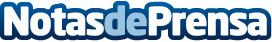 Oportunidades de empleo en plena crisis económica En los períodos de crisis económica, pensar en buscar empleo o cambiarlo parece misión imposible. Sin embargo, aún en los peores momentos se generan buenas oportunidades laborales para quienes saben y se atreven a buscarlas. Datos de contacto:Álvaro Fernández CremadesNota de prensa publicada en: https://www.notasdeprensa.es/oportunidades-de-empleo-en-plena-crisis_1 Categorias: Recursos humanos http://www.notasdeprensa.es